Otwarty nabór Partnera w celu wspólnej realizacji projektu w ramach Działania 6.9  Edukacja ogólna. 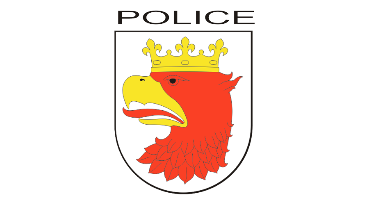 Otwarty nabór partnera jest prowadzony w celu wspólnej realizacji projektu w ramach Osi Priorytetowej 6 Fundusze Europejskie na rzecz aktywnego Pomorza Zachodniego Działanie 6.9  Edukacja ogólna. Wniosek projektowy składany jest w odpowiedzi na konkurs nr FEPZ.06.09-IP.01-001 w ramach Programu Fundusze Europejskie dla Pomorza Zachodniego 2021-2027, ogłoszonego przez Wojewódzki Urząd Pracy w Szczecinie Instytucja Pośrednicząca Programu Fundusze Europejskie dla Pomorza Zachodniego 2021-2027.Więcej informacji o konkursie: https://rpo.wzp.pl/fepz/nabory-fepz/69-edukacja-ogolnaGmina Police ogłasza konkurs na wspólne przygotowanie i realizację projektu w ramach  Działanie 6.9  Edukacja ogólna. Wybór partnera w projekcie następuje zgodnie z art. 33 ustawy wdrożeniowej, w tym wybór partnera spoza sektora finansów publicznych – zgodnie z art. 33 ust. 2-3 ww. ustawy. I. Cel projektu: Cel projektu: Poprawa jakości i dostępności kształcenia ogólnego w szkołach podstawowych i ponadpodstawowych poprzez: bezpośrednie wsparcie dla uczniówbezpośrednie wsparcie dla nauczycieli bezpośrednie wsparcie dla szkół i placówek systemu oświatywyrównywanie szans edukacyjnych uczniów z obszarów wiejskich oraz z rodzin o niskim statusie społeczno-ekonomicznym, przy zapewnieniu braku stygmatyzacji poprzez m.in. podnoszenie kompetencji uczniów z zakresu przedmiotów ścisłych, matematyczno-przyrodniczych oraz języków obcychdziałania w zakresie edukacji włączającejII. Działania przewidziane do realizacji w ramach projektu:bezpośrednie wsparcie dla uczniów obejmujące m.in.:  rozwój kompetencji społecznych, społeczno-emocjonalnych i obywatelskich,  rozwój kompetencji zielonych w zakresie m.in. wiedzy ekologicznej, umiejętności i postaw prośrodowiskowych,  organizację kółek zainteresowań, warsztatów, laboratoriów, projektów edukacyjnych, realizację dodatkowych zajęć dydaktyczno-wyrównawczych,  rozwijanie kompetencji, umiejętności, uzdolnień, zainteresowań uczniów poza edukacją formalną,  doradztwo zawodowe, programy stypendialne dla uczniów o niskim statusie ekonomicznym i osiągających wysokie wyniki w nauce,  wsparcie dla uczniów zagrożonych przedwczesnym wypadnięciem z systemu edukacji, wsparcie psychologiczno - pedagogiczne dla uczniów,  wsparcie na rzecz przeciwdziałania uzależnieniom behawioralnym, agresji, depresji oraz zaburzeń odżywiania,b) bezpośrednie wsparcie dla nauczycieli obejmujące m.in.:  doskonalenie kompetencji zawodowych nauczycieli realizowane w oparciu o indywidualnie zdiagnozowane potrzeby placówki, przede wszystkim w kontekście wyrównywania szans edukacyjnych uczniów, poprzez m.in. kursy i szkolenia doszkalające, studia podyplomowe,c) bezpośrednie wsparcie dla szkół i placówek systemu oświaty obejmujące m.in.: doposażanie i wyposażanie bazy dydaktycznej niezbędnej do realizacji programów nauczania w zakresie kształtowania u uczniów kompetencji kluczowych niezbędnych na rynku pracy,  wyposażenie pracowni szkolnych w narzędzia do nauczania przedmiotów przyrodniczych w celu prowadzenia zajęć opartych na metodzie eksperymentu w zakresie przedmiotów przyrodniczych i matematycznych,  wsparcie cyfryzacji danej placówki,  wzmocnienie integrującej roli szkoły oraz zacieśnienie ich współpracy ze środowiskiem migracyjnym,d) wyrównywanie szans edukacyjnych uczniów z obszarów wiejskich oraz z rodzin o niskim statusie społeczno-ekonomicznym, przy zapewnieniu braku stygmatyzacji poprzez m.in. podnoszenie kompetencji uczniów z zakresu przedmiotów ścisłych, matematyczno-przyrodniczych oraz języków obcych,e) działania w zakresie edukacji włączającej:  dostosowanie architektoniczne i edukacyjne do potrzeb dzieci z niepełnosprawnością,  zajęcia świadomościowe,  podnoszenie kwalifikacji i kompetencji kadry w zakresie pracy z dzieckiem z niepełnosprawnością,  zapewnienie nauczyciela wspomagającego,  zapewnienie asystenta wspomagającegoIII. Proponowany zakres zadań przewidzianych dla partnera:Wsparcie merytoryczne i organizacyjne Gminy Police przy realizacji następujących zadań obejmujących przedmiotowy projekt:Bezpośrednie wsparcie dla uczniów obejmujące m.in.:rozwój kompetencji społecznych, społeczno-ekonomicznych i obywatelskich,rozwój kompetencji zielonych w zakresie m.in. wiedzy ekonomicznej, umiejętności i postaw prośrodowiskowych,rozwój kompetencji w zakresie inkluzywnoci i równego traktowania.bezpośrednie wsparcie dla nauczycieli obejmujące m.in.:  doskonalenie kompetencji zawodowych nauczycieli realizowane w oparciu o indywidualnie zdiagnozowane potrzeby placówki, przede wszystkim w kontekście wyrównywania szans edukacyjnych uczniów, poprzez m.in. kursy i szkolenia doszkalające,IV. Wymagania wobec partnera:Zgłaszający nie jest osobą fizyczną nieprowadzącą działalności gospodarczej lub oświatowej. Zagaszający jest podmiotem prawnym lub konsorcjum podmiotów prawnych2. Zgłaszający prowadzi działalność, której zakres jest zgodny z celami partnerstwa. 3. Zgłaszający nie podlega wykluczeniu z możliwości ubiegania się o dofinansowanie na podstawie odrębnych przepisów, w szczególności: a) art. 207 ust. 4 ustawy z dnia 27 sierpnia 2009 r. o finansach publicznych (t.j. Dz. U. 2022 r., poz. 2414 z późn. zm.); art. 12 ust. 1 pkt 1 ustawy z dnia 15 czerwca 2012 r. o skutkach powierzania wykonywania pracy cudzoziemcom przebywającym wbrew przepisom na terytorium Rzeczypospolitej Polskiej (Dz. U. z 2021 poz. 1745); art. 9 ust. 1 pkt 2a ustawy z dnia 28 października 2002 r. o odpowiedzialności podmiotów zbiorowych za czyny zabronione pod groźbą kary (t.j. Dz. U. z 2014 r., poz. 1417), art. 5 l Rozporządzenia (UE) nr 2022/576 z dnia 8 kwietnia 2022 r. w sprawie zmiany Rozporządzenia (UE) nr 833/2014 z dnia 31 lipca 2014 roku dotyczącego środków ograniczających w związku z działaniami Rosji destabilizującymi sytuację na Ukrainie.4. Zgłaszający nie zalega z uiszczaniem wobec Urzędu Skarbowego oraz Zakładu Ubezpieczeń Społecznych podatków, opłat lub składek na ubezpieczenia społeczne lub zdrowotne, z wyjątkiem przypadków gdy podmiot uzyskał przewidziane prawem zwolnienie, odroczenie, rozłożenie na raty zaległych płatności lub wstrzymanie w całości wykonania decyzji właściwego organu;5. Zgłaszający w okresie realizacji projektu prowadzi biuro projektu (lub posiada siedzibę, filię, delegaturę, oddział czy inną prawnie dozwoloną formę organizacyjną działalności podmiotu) na terenie województwa zachodniopomorskiego6. Zgłaszający w ostatnim roku obrotowym osiągnął obrót w wysokości co najmniej  300 000,00 PLN.7. Zgłaszający posiada potencjał kadrowy, organizacyjny i finansowy umożliwiający realizację projektu w zakresie zadań partnera.8. Zgłaszający deklaruje uczestnictwo w realizacji projektu na wszystkich etapach, w tym na etapie przygotowania wniosku o dofinansowanie.Kryteria dodatkowe punktowane: 1. Okres prowadzenia działalności statutowej, zgodnej z celami partnerstwa. 2. Deklarowany wkład potencjalnego Partnera w realizację celu partnerstwa (zasoby ludzkie, organizacyjne, finansowe, techniczne). Zasoby ludzkie obejmują pracowników zatrudnionych u Zgłaszającego na dzień składania zgłoszenia, którzy planowani są do zatrudnienia i których posiadana wiedza oraz doświadczenie w znaczący sposób mogą przyczynić się do osiągnięcia celów partnerstwa i należytej realizacji projektu. 3. Zgłaszający w ostatnich 5 latach zrealizował nie mniej niż 2 projekty dofinansowane ze środków UE  w zakresie podnoszenia kompetencji i/lub kwalifikacji nauczycieli. 4. Zgłaszający posiada nie mniej niż 2 zawarte/rozliczone umowy na realizację projektu współfinansowanego ze środków Unii Europejskiej.V. SPOSÓB PRZYGOTOWANIA I ZŁOŻENIA OFERTY Podmiot ubiegający się o wybór Partnera w procedurze konkursowej jest zobowiązany do przedłożenia następujących dokumentów (dokument w oryginale i podpisana przez upoważnione osoby lub uwierzytelniona kopia): 1. Oferta partnera – Zgłoszenie należy przygotować na wzorze formularza stanowiącym załącznik nr 1 do niniejszego ogłoszenia (zgłoszenia złożone w sposób niekompletny nie będą rozpatrywane ze względów formalnych). 2. Aktualny odpis z właściwego rejestru, np. KRS. 3. Statut podmiotu. 4. Oświadczenie pomiotu, że nie podlega on wykluczeniu z możliwości ubiegania się o dofinansowanie na podstawie odrębnych przepisów, w szczególności: a) art. 207 ust. 4 ustawy z dnia 27 sierpnia 2009 r. o finansach publicznych (t.j. Dz. U. 2019 r. poz. 869, z późn. zm.); b) art. 12 ust. 1 pkt 1 ustawy z dnia 15 czerwca 2012 r. o skutkach powierzania wykonywania pracy cudzoziemcom przebywającym wbrew przepisom na terytorium Rzeczypospolitej Polskiej (t.j. Dz. U. 2012 r. poz. 769); c) art. 9 ust. 1 pkt 2a ustawy z dnia 28 października 2002 r. o odpowiedzialności podmiotów zbiorowych za czyny zabronione pod groźbą kary (Dz. U. 2020 r. poz. 358); d) art. 5 l Rozporządzenia (UE) nr 2022/576 z dnia 8 kwietnia 2022 r. w sprawie zmiany Rozporządzenia (UE) nr 833/2014 z dnia 31 lipca 2014 roku dotyczącego środków ograniczających w związku z działaniami Rosji destabilizującymi sytuację na Ukrainie. 5. Oświadczenie podmiotu potwierdzające, że podmiot nie zalega z opłaceniem składek na ubezpieczenie zdrowotne i społeczne. 6. Oświadczenie podmiotu potwierdzające, że podmiot nie zalega z opłacaniem podatków. 7. Oświadczenie podmiotu, że posiada siedzibę/lokalizację na terenie województwa zachodniopolskiego. 8. Oświadczenie podmiotu składającego ofertę potwierdzające, że żadna z osób zarządzających podmiotem nie była prawomocnie skazana za przestępstwo przekupstwa, przestępstwo przeciwko obrotowi gospodarczemu lub inne przestępstwo w celu osiągnięcia korzyści majątkowych, a także przestępstwo skarbowe lub przestępstwo udziału w zorganizowanej grupie albo związku mających na celu popełnienie przestępstwa lub przestępstwa skarbowego.9. Oświadczenie podmiotu składającego ofertę o gotowości wniesienia zabezpieczenia prawidłowej realizacji umowy partnerskiej zgodnie z zasadami określonymi w dokumentach programowych. 10. Oświadczenie o wyrażeniu zgody na przetwarzanie danych osobowych na potrzeby prowadzenia i rozstrzygnięcia naboru na wybór Partnera w celu wspólnej realizacji projektu w ramach Działania 6.9. Edukacja ogólna.   11. Inne dokumenty potwierdzające realizację wymagań zawartych w ogłoszeniu i potwierdzające wypełnienie kryteriów oceny ofert, np. referencje w celu potwierdzenia zasobów kadrowych/jeśli dotyczy. Spośród złożonych ofert wybrane zostaną te, które spełnią wszystkie wymogi formalne i uzyskają najwyższą sumę punktów ze wszystkich kryteriów postępowania, przyznanych przez Ogłaszającego. Ogłaszający zastrzega sobie prawo do wyboru jednego partnera z największą ilością punktów. Z Partnerami wyłonionymi w toku naboru zostanie zawarta umowa partnerstwa. VI.  Metodologia przyznawania punktów:Maksymalna liczba punktów możliwa do osiągnięcia w części III: 100W punkcie III.1 Zgłaszający może otrzymać 2 pkt, jeśli prowadzi działalność 10 lat i krócej, oraz 8 pkt, jeśli prowadzi działalność dłużej niż 10 lat.0-10lat= 2 pktPowyżej 10 lat* = 8 pkt* Należy rozumieć jako 18 lat + jeden dzień lub więcejW punktach III.2-III.5 maksymalną ilość punktów otrzyma Zgłaszający, który uzyskał największą ilość punktów za poszczególne kryteria oceny. Wszystkie zgłoszenia będą podlegały porównaniu do pozostałych zgłoszeń w ramach kryteriów i gradacji punktów za nie przyznawanych. Niespełnienie minimalnych warunków poszczególnych kryteriów oceny skutkuje przyznaniem 0 punktów.Ostateczną liczbę przyznanych punktów stanowić będzie suma punktów uzyskanych we wszystkich kryteriach punktowych.Sumy punktacji, będą zaokrąglane matematycznie do dwóch miejsc po przecinku.W przypadku ofert, które uzyskają identyczną ilość punktów decyduje kolejność złożenia oferty.VII. Termin składania ofertOferty należy przesłać w terminie do 10.07.2023 r. (21 dni od daty ogłoszenia naboru tj. od dnia 19.06.2023 r.) na adres: Gmina Police, ul. Stefana Batorego 3, 72-010 Police lub dostarczyć osobiście do kancelarii Urzędu Miejskiego w Policach, ul. Stefana Batorego 3, 72-010 Police z dopiskiem – „Partnera do wspólnego przygotowania i realizacji projektu w ramach w ramach Osi Priorytetowej 6 Fundusze Europejskie na rzecz aktywnego Pomorza Zachodniego Działanie 6.9  Edukacja ogólna. Wniosek projektowy składany jest w odpowiedzi na konkurs nr FEPZ.06.09-IP.01-001 w ramach Programu Fundusze Europejskie dla Pomorza Zachodniego 2021-2027, ogłoszonego przez Wojewódzki Urząd Pracy w Szczecinie Instytucja Pośrednicząca Programu Fundusze Europejskie dla Pomorza Zachodniego 2021-2027.Więcej informacji w sprawie naboru można uzyskać:Aleksandra Korotkiewicz, Wydział Rozwoju i Funduszy Pomocowych, tel. 91 43 11 852, a.korotkiewicz@police.plEwa Chmielewska-Usewicz, Wydział Rozwoju i Funduszy Pomocowych, tel. 91 43 11 852, ewa.usewicz@police.plBURMISTRZ POLICZał. 1 do Ogłoszenia o naborze partnera - Formularz zgłoszenia………………………………………                                                                       …………………………………………………
        pieczęć                                                                                        miejscowość i dataFORMULARZ ZGŁOSZENIAPartnera do wspólnego przygotowania i realizacji projektu w ramach w ramach Osi Priorytetowej 6 Fundusze Europejskie na rzecz aktywnego Pomorza Zachodniego Działanie 6.9  Edukacja ogólna. Wniosek projektowy składany jest w odpowiedzi na konkurs nr FEPZ.06.09-IP.01-001 w ramach Programu Fundusze Europejskie dla Pomorza Zachodniego 2021-2027, ogłoszonego przez Wojewódzki Urząd Pracy w Szczecinie Instytucja Pośrednicząca Programu Fundusze Europejskie dla Pomorza Zachodniego 2021-2027.I. Informacje o podmiocieOsoba do kontaktów roboczych: II. Kryteria dostępu dla podmiotu starającego się o wybór na Partnera projektu.**Kandydat na Partnera projektu załącza do oferty wskazane oświadczenia. W kolumnie oświadczenie X. ** celem potwierdzenia potencjału do oferty należy załączyć dokumenty wskazujące w sposób jednoznaczny zasoby umożliwiające realizację projektu w zakresie zadań Partnera. (np. referencje osób proponowanych do zaangażowania,  opis zrealizowanych projektów, doświadczenie). III. Kryteria dodatkowe punktowane Opis koncepcji udziału w projekcie, w szczególności propozycje realizacji działań określonych w pkt. III ogłoszenia o naborze partnera.IV. Metodologia przyznawania punktów:Maksymalna liczba punktów możliwa do osiągnięcia w części III: 100W punkcie III.1 Zgłaszający może otrzymać 2 pkt, jeśli prowadzi działalność 10 lat i krócej, oraz 8 pkt, jeśli prowadzi działalność dłużej niż 10 lat.0-10lat= 2 pktPowyżej 10 lat* = 8 pkt* Należy rozumieć jako 10 lat + jeden dzień lub więcejW punktach III.2-III.5 maksymalną ilość punktów otrzyma Zgłaszający, który uzyskał największą ilość punktów za poszczególne kryteria oceny. Wszystkie zgłoszenia będą podlegały porównaniu do pozostałych zgłoszeń w ramach kryteriów i gradacji punktów za nie przyznawanych. Niespełnienie minimalnych warunków poszczególnych kryteriów oceny skutkuje przyznaniem 0 punktów.Ostateczną liczbę przyznanych punktów stanowić będzie suma punktów uzyskanych we wszystkich kryteriach punktowych.Sumy punktacji, będą zaokrąglane matematycznie do dwóch miejsc po przecinku.W przypadku ofert, które uzyskają identyczną ilość punktów decyduje kolejność złożenia oferty.Pełna nazwa podmiotuForma organizacyjnaNIPREGONNumer KRS lub innego właściwego rejestruAdresTelefonFaxImię i nazwiskoStanowiskoTelefonE-maill.p.NazwaOświadczenie1.Zgłaszający nie jest osobą fizyczną nieprowadzącą działalności gospodarczej lub oświatowej.2.Opis przedmiotu działalności zgodnej z celem partnerstwa (na podstawie statutu lub innego równorzędnego dokumentu).3.Zgłaszający nie podlega wykluczeniu z możliwości ubiegania się o dofinansowanie na podstawie odrębnych przepisów, w szczególności:a) art. 207 ust. 4 ustawy z dnia 27 sierpnia 2009 r. o finansach publicznych (t.j. Dz. U. 2022 r., poz. 2414 z późn. zm.); art. 12 ust. 1 pkt 1 ustawy z dnia 15 czerwca 2012 r. o skutkach powierzania wykonywania pracy cudzoziemcom przebywającym wbrew przepisom na terytorium Rzeczypospolitej Polskiej (Dz. U. z 2021 poz. 1745); art. 9 ust. 1 pkt 2a ustawy z dnia 28 października 2002 r. o odpowiedzialności podmiotów zbiorowych za czyny zabronione pod groźbą kary (t.j. Dz. U. z 2014 r., poz. 1417).art. 5 l Rozporządzenia (UE) nr 2022/576 z dnia 8 kwietnia 2022 r. w sprawie zmiany Rozporządzenia (UE) nr 833/2014 z dnia 31 lipca 2014 roku dotyczącego środków ograniczających w związku z działaniami Rosji destabilizującymi sytuację na Ukrainie.4.Zgłaszający nie zalega z uiszczaniem wobec Urzędu Skarbowego oraz Zakładu Ubezpieczeń Społecznych podatków, opłat lub składek na ubezpieczenia społeczne lub zdrowotne, z wyjątkiem przypadków gdy podmiot uzyskał przewidziane prawem zwolnienie, odroczenie, rozłożenie na raty zaległych płatności lub wstrzymanie w całości wykonania decyzji właściwego organu;5.Zgłaszający w okresie realizacji projektu prowadzi biuro projektu (lub posiada siedzibę, filię, delegaturę, oddział czy inną prawnie dozwoloną formę organizacyjną działalności podmiotu) na terenie województwa zachodniopolskiego .6.Zgłaszający w ostatnim roku obrotowym osiągnął obrót w wysokości co najmniej  300 000,00 PLN. 7.Zgłaszający posiada potencjał kadrowy, organizacyjny i finansowy umożliwiający realizację projektu w zakresie zadań partnera. **8.Zgłaszający deklaruje uczestnictwo w realizacji projektu na wszystkich etapach, w tym na etapie przygotowania wniosku o dofinansowanie.l.p.NazwaOpisPunkty maxOświadczenia1.Okres prowadzenia działalności statutowej, zgodnej z celami partnerstwa Należy wskazać okres w latach, np. 5 lat0-10 lat= 2 pktPowyżej 10 lat = 8 pkt2.Deklarowany wkład potencjalnego Partnera w realizację celu partnerstwa Opis powinien wskazywać zasoby ludzkie obejmujące ilość pracowników zatrudnionych u Zgłaszającego na dzień składania zgłoszenia, którzy zaangażowani byli w realizację zadań wynikających z  projektów współfinansowanych ze środków publicznych w perspektywie 2007-2013 oraz 2014-20206 pkt2.Deklarowany wkład potencjalnego Partnera w realizację celu partnerstwa Opis powinien wskazywać zasoby organizacyjne i techniczne niezbędne dla prawidłowej realizacji projektu obejmujące m.in. informację na temat posiadanego biura oraz zasobów technicznych, które będą wykorzystywane do realizacji projektu.6 pkt3.Zgłaszający w ostatnich 5 latach zrealizował nie mniej niż 2 projekty  w ramach dofinansowania ze środków UE. Opis powinien zawierać Program Pomocy, Numer działania,  łączną liczbę osób uczestniczących w szkoleniach/kursach/ innych formach kształcenia. Doświadczenie poparte referencjami lub równoważnym dokumentem. 15 pkt4.Zgłaszający w ostatnich 2 latach zrealizował zadania dotyczące podnoszenia kompetencji i/lub kwalifikacji nauczycieliOpis powinien wskazywać łączną liczbę osób uczestniczących w szkoleniach/kursach/ innych formach kształcenia.Doświadczenie poparte referencjami lub równoważnym dokumentem.50 pkt5.Zgłaszający posiada nie mniej niż 2 zawarte/rozliczone umowy na realizację projektu z Instytucją Zarządzającą/ Pośredniczącą  środkami pochodzącymi z UE. Umowa o dofinansowanie projektu w ramach RPO WZP 2014-2020 wlicza się pod warunkiem, że zrealizowano co najmniej 70% wartości każdej umowy. Opis powinien zawierać Program Pomocy, Numer działania,  przedmiot projektu, ilość poszczególnych zadań zrealizowanych w projektach, np. ilość zatwierdzonych rekomendacji płatności, ilość przeprowadzonych kontroli, wartość podpisanych z UMWW umów, itp.15 pkt